Προς 									Αθήνα, 20/3/2020Υπουργό Ανάπτυξης κ. Άδωνι Γεωργιάδη				Α.Π.: 5167Κοινοποίηση: -Υπουργό Υγείας, κ. Β. Κικίλια-Υπουργό Εργασίας, κ. Ι. Βρούτση-Π.Ο.Σ.Ι.Π.Υ.- ΠΑ.Σ.Ι.ΔΙ.Κ-Ιατρικούς Συλλόγους της χώρας και ΕκλέκτορεςΑξιότιμε κύριε Υπουργέ,Με οδυνηρή έκπληξη διαπιστώσαμε ότι από τους ΚΑΔ που ανακοινώθηκαν από το Υπουργείο σας ότι δικαιούνται αποζημίωσης, απουσιάζουν τα Ιδιωτικά Ιατρεία και Εργαστήρια, τα οποία αντιμετωπίζουν από τη Δευτέρα αποκλειστικά και μόνο επείγοντα περιστατικά, έχοντας περιορίσει τις δραστηριότητές τους κατά 95%, για την ανάσχεση της επιδημίας. Με δεδομένο ότι τα Ιδιωτικά Ιατρεία και Εργαστήρια πέρα από τις υποχρεώσεις κάθε άλλης επιχείρησης, υφίστανται και επιπλέον υποχρεώσεις (clawback, rebate, ΕΦΚΑ, κλπ), θεωρούμε αδιανόητο να έχουν τύχει εξαίρεσης από τα μέτρα αυτά. Η παράλειψη αυτή έχει προκαλέσει αλγεινή εντύπωση, αγανάκτηση και απογοήτευση.Ζητούμε την άμεση αποκατάσταση της λογικής τάξης των πραγμάτων.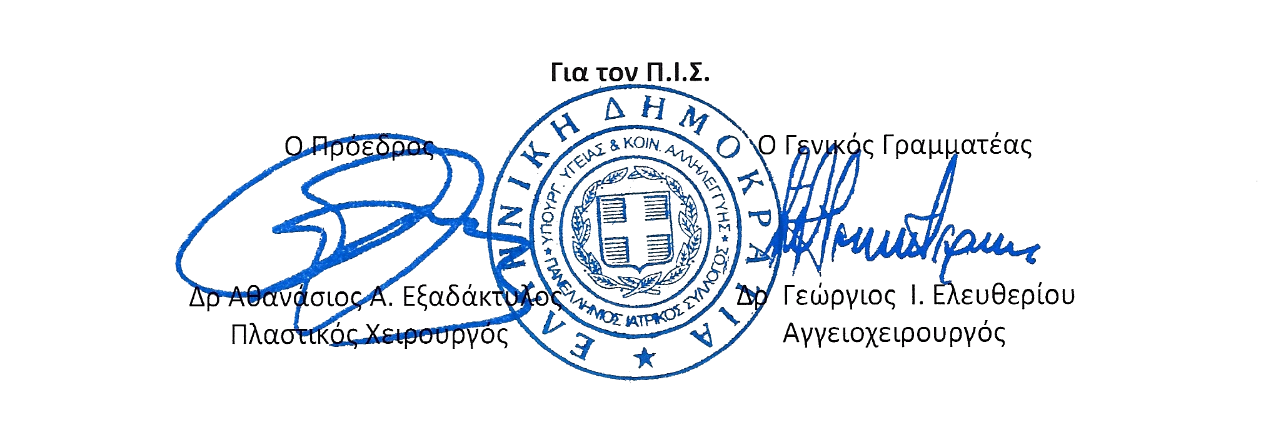 